Parish of All Saints Stretford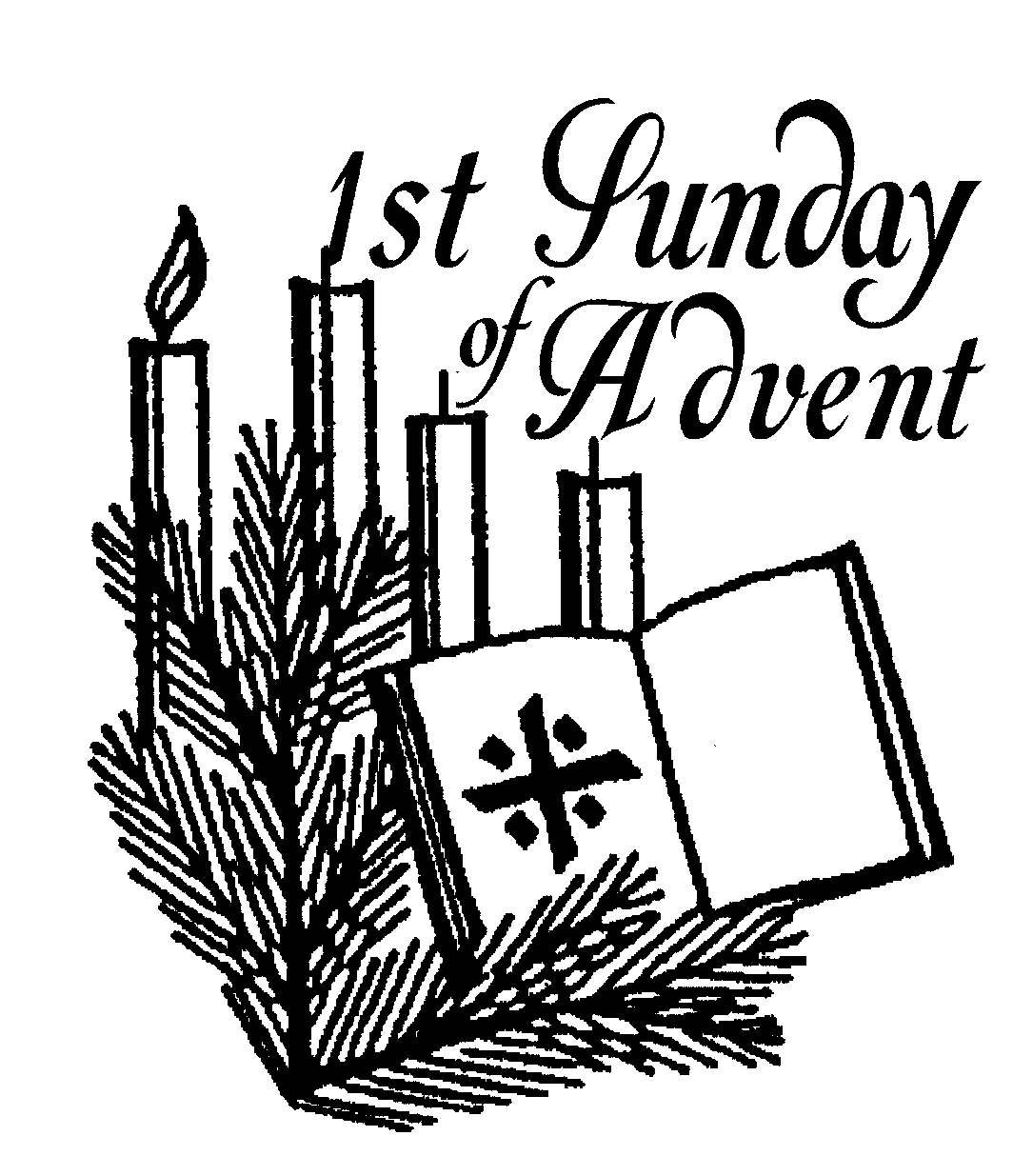 Sunday 29th NovemberAdvent

Today’s Music is from the Mission Praise Hymn BookIntroit		271	To God be the gloryGradual 	17	As the deer pants for waterOffertory	83	God is working his purpose outCommunion	22	Be still and know that I am GodRecessional	40 	Colours of DayReadings for today  –  p755Jeremiah 33.14-16				Eva ClaguePsalm 25.1-9				Beryl Davies1 Thessalonians 3.9-13			Duncan GilbertsonLuke 21.25-36 Intercessions:	Steve WorsleyLay Assistants: 	Valerie Smith 		Billy TomlinsonSides People:	Margaret Bishop 	June KettleTO REMEMBER IN OUR PRAYERS THIS WEEK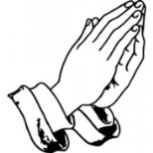 We pray for the sick and distressed and especially for: Liz Palmer, Lennox Davidson, Esther MacCormack, Connor Leah, Karen, Joanne Macholc (nee Thorpe), Will, Max Crompton, Mark Davies, Phil Wall, Allan Roberts, David West, Mark Roberts, Sean McGlade, Sylvia Brown, Sean, Gwen Archer, Susan Fall, Chris Allen, Joan Hornby, Ros & Des Liburd, Simon Pitt and Stephen Tomkinson.We pray for the recently departed especially those who have died this week on their own.We pray for those whose names appear in our Book of Remembrance including: May Bardsley, Horace Tomlnson, James Jones, Albert Bell, Betty Thornton, Frank Robinson and Nellie Worswick (Topping).  May they each rest in peace and rise again in glory. AmenPSALM 25.1-9 [R] To you, O Lord, I lift up my soul.To you, O Lord, I lift up my soul; my God, I put my trust in you; 
let me not be humiliated, nor let my enemies triumph over me. Let none who look to you be put to shame; let the treacherous be disappointed in their schemes. [R]  
Show me your ways, O Lord, and teach me your paths. Lead me in your truth and teach me, for you are the God of my salvation; in you have I trusted all the day long. [R]  
Remember, O Lord, your compassion and love, for they are from everlasting. Remember not the sins of my youth and my transgressions; remember me according to your love and for the sake of your goodness, O Lord. [R]   
Gracious and upright is the Lord; therefore he teaches sinners in his way. He guides the humble in doing right and teaches his way to the lowly. [R]  All the paths of the Lord are love and faithfulness to those who keep his covenant and his testimonies. For your name’s sake, O Lord, forgive my sin, for it is great. [R]  
THIS WEEKS SERVICESMon-Thurs	Morning Prayer (all welcome)	8amTuesday 	Ecumenical Prayers 		10am 	St Matthews
Wednesday  	Mid-Week Eucharist 		9.45am	Readings for Next Sunday 6th December  –  The Second Sunday of Advent p759Malachi 3.1-4				Billy TomkinsonCaticle Luke 1.68-79			Bea MorrowPhilippianes 1.3-11				Mandy TomkinsonLuke 3.1-6 Intercessions:	Valerie SmithLay Assistants: 	Albert Martyn		Margaret DawsonSides People:	Duncan Gilbertson	Joan ThorleySharing the love of Christ, the Light of the World, with the people of StretfordCHURCH NOTICESCHURCH FAIR:  A big thank you to all who helped and donated. Even with the weather it was a great success with £950.39 made on the day and donations still coming in. There are items at the back of church that can still be bought.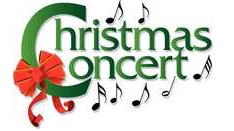 STRETFORD SILVER BAND : Tickets are available from Steve/Beryl for the Stretford Band Christmas Concert,  this year we will have festive music and carols to sing-a-long to. Saturday 19th December 7.30pm Tickets £5.00CHRISTMAS GRAND DRAW - As usual we shall be having a Christmas Draw to raise money and tickets are now available for you to buy and also to sell to your friends and family. Any donations of prizes over the next few weeks would be appreciated, specifically bottles of wine/spirits and boxes of chocolates and biscuits please.  The draw will take place after the Carol Concert on Sunday 20th December. Please see Stuart for further details.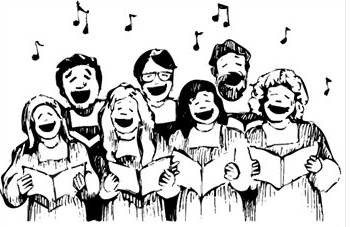 CTiS CAROL SINGING: Everyone is welcome to attend. Dates as follows Tuesday 15th Dec 6.30pm Butler Court, Wednesday 16th 6.30pm Victoria Court, Saturday 19th 10am Stretford Mall (Bottom of the stairs). See Steve for details.All Saints Christmas Services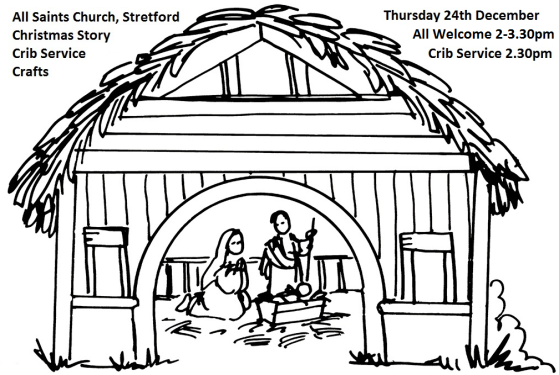 Carols by CandlelightSunday 20th December 4pmChristmas Story / Crib Service / Crafts - Thurs 24th Dec 2-3.30pmMidnight MassThurs 24th December 11.30 pmChristmas Day Service 10amCHURCH CONTACTSChurchwarden:    Beryl Davies		0161 865 9380PCC Secretary:    Steve Worsley		0161 864 2069e-mail steveworsley65@gmail.comPCC Treasurer:    Anthony Slack   e-mail antslack@btinternet.comWeddings, Reading of Banns, Baptisms and other matters may be arranged by contacting the Churchwarden or Secretary above.The church hall can be used as a meeting place or as a venue for your party? The hall is available for single events or regular meetings. Enquiries about booking the church-hall can be made by ringing theHall Booking Secretary Mon-Fri 9am-5pm (Muriel - 865 7171).Find out all about us on our website www.allsaintsstretford.org.uk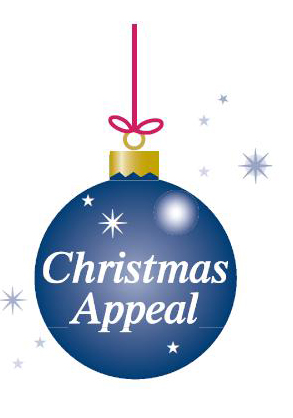 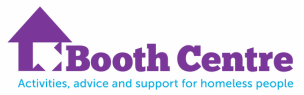 